Участие в городском фестивале детского и юношеского творчества «Забава» В рамках XXII Городского фестиваля детского и юношеского творчества «Забава» педагоги и обучающиеся ГКДОУ д/с №17 «Сказка» приняли участие в 4-х номинациях: - номинация «Изобразительное искусство» В дни проведения Фестиваля выставочный зал ГБУ ДО «ЦРТДиЮ им. В.М. Комарова» оформлен проникновенными работами участников в номинации «Изобразительное искусство», посвященными творчеству замечательных писателей Н.Н. Носова,. Х. Андерсена, А.Н. Толстого, К.Д. Ушинского. -   номинация «Играй, оркестр!» (в режиме онлайн) собрал под свое крыло самых ярких и талантливых детей нашего города - воспитанников детских садов. - номинация «Эстрадный вокал»  дуэт «TUTTI» под руководством музыкального руководителя Киртавы И.Р. представил веселую песню о дожде.- номинация «Декоративно-прикладное творчество».   В фойе киноконцертного зала «Сатурн» представлены работы участников фестиваля в номинации «Декоративно-прикладное творчество» на темы «Удивительный мир А.Н. Толстого», по страницам произведений Н.Н. Носова, «Старые добрые сказки Г.Х. Андерсена, «Сказочные уроки К.Д. Ушинского», «Педагог творит Человека».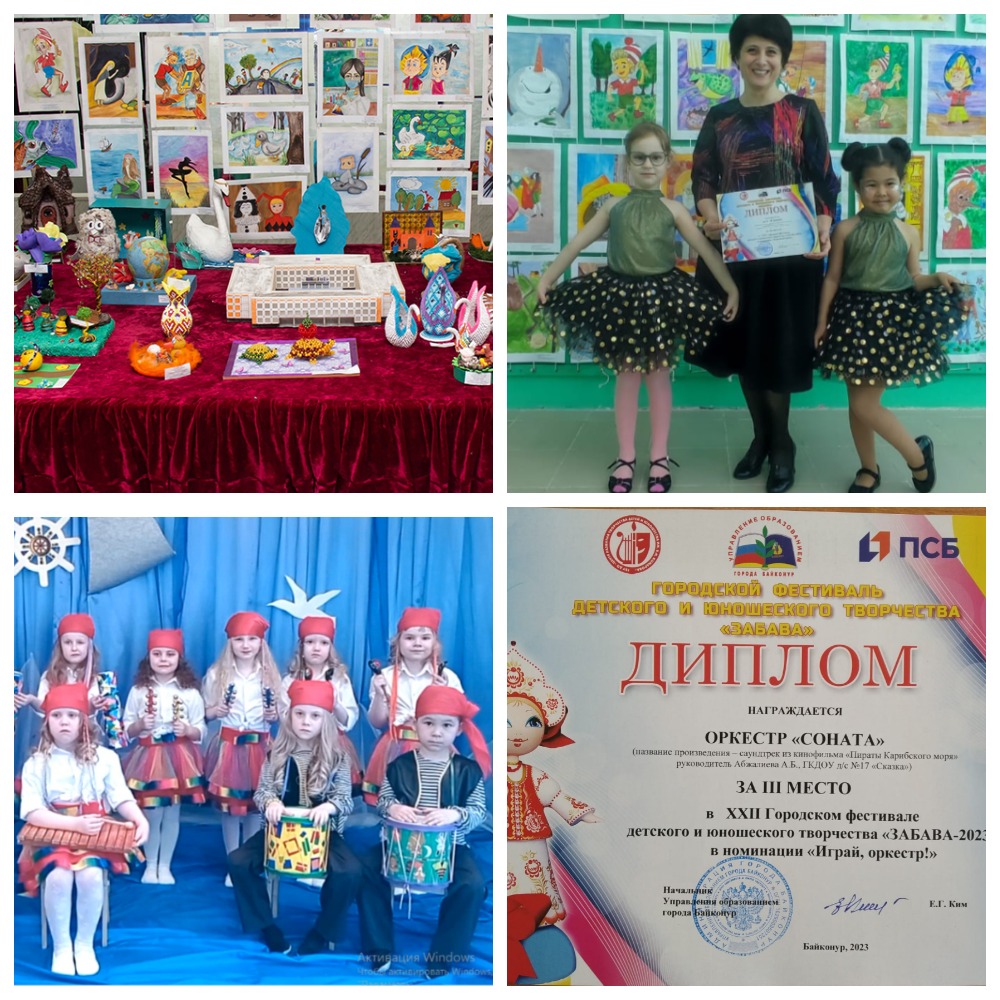 